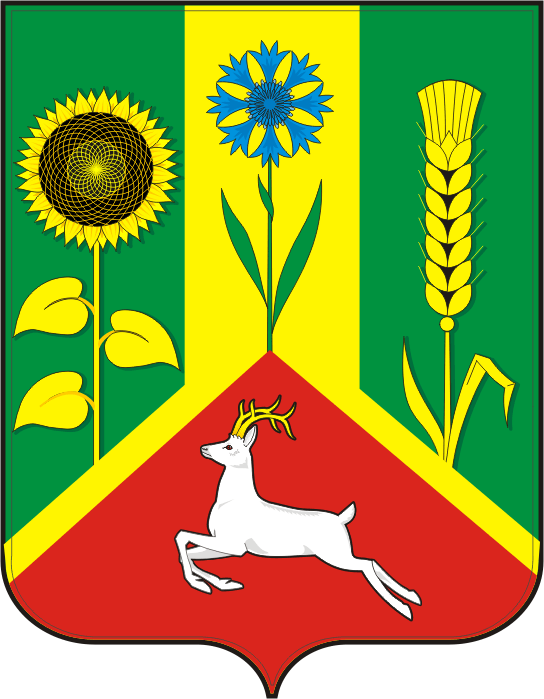 АДМИНИСТРАЦИЯ ВАСИЛЬЕВСКОГО СЕЛЬСОВЕТАСАРАКТАШСКОГО РАЙОНА ОРЕНБУРГСКОЙ ОБЛАСТИП О С Т А Н О В Л Е Н И Е_________________________________________________________________________________________________________22.03.2019	                          с. Васильевка                             №  19-п О внесении  изменений в постановление администрации Васильевского сельсовета Саракташского района от 21.06.2017 года № 39-п «О создании патрульно-маневренных групп на территории муниципального образования Васильевский сельсовет Саракташского района Оренбургской области».      В связи с изменением состава патрульно - маневренных групп Васильевского сельсовета  Саракташского  района Оренбургской области:1. Утвердить новый состав патрульно - маневренных групп Васильевского сельсовета  Саракташского  района Оренбургской области согласно приложению.2. Разместить настоящее постановление  на официальном сайте администрации Васильевского сельсовета Саракташского района Оренбургской области.3. Контроль за исполнением постановления оставляю за собой.Глава сельсовета                                                                           А.Н. СерединовРазослано: членам патрульно - маневренных групп, руководителям школ и ДК, прокурору района, в дело.             Приложение к постановлению администрации                                                                                    Васильевского сельсовета                                                                                              от 22.03.2019  № 19-пСоставпатрульно-маневренных групп Васильевского сельсовета Саракташского района Оренбургской области№ группыНаселенные пунктыФ.И.О.патрульного,должностьДолжность1.с. ВасильевкаСерединов А.Н.Руководитель группыГлава сельского поселенияГукин Ю.В.Член группыВодитель пожарной машины  (по согласованию)Клюшников П.В.Член группы Неработающий (по согласованию)2.с.Кульчумово Мурсалимов К.Х.Руководитель группыСтароста (по согласованию)Гумиров И.Ш.Член группыДиректор ДК с. Кульчумово (по согласованию)3.с.Татарский Саракташ Амиров Б.А.Руководитель группыСтароста (по согласованию)Ишмухаметов С.С.Член группыНеработающий (по согласованию)4.с. НовоселкиБоровикова Т.В.Руководитель группыСтароста (по согласованию)Боровиков А.А.Член группыДиректор клуба с. Новоселки(по согласованию)5.д. ПокурлейЗапопадько А.В.Руководитель группыСтароста (по согласованию)Шлепугина  Т.В.Член группыДиректор клуба д. Покурлей (по согласованию)6.д. РаймановоТруханов М.А.Руководитель группыСтароста (по согласованию)Каскинов Э.З.Член группыНеработающий (по согласованию)